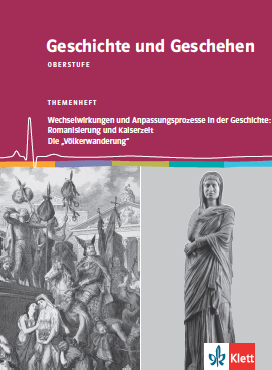 Übersicht – Inhaltliche Schwerpunkte und Kompetenzen des ThemenheftesÜbersicht – Inhaltliche Schwerpunkte und Kompetenzen des ThemenheftesÜbersicht – Inhaltliche Schwerpunkte und Kompetenzen des ThemenheftesÜbersicht – Inhaltliche Schwerpunkte und Kompetenzen des ThemenheftesÜbersicht – Inhaltliche Schwerpunkte und Kompetenzen des ThemenheftesÜbersicht – Inhaltliche Schwerpunkte und Kompetenzen des ThemenheftesWechselwirkungen und Anpassungsprozesse in der Geschichte:Wechselwirkungen und Anpassungsprozesse in der Geschichte:Wechselwirkungen und Anpassungsprozesse in der Geschichte:Wechselwirkungen und Anpassungsprozesse in der Geschichte:Wechselwirkungen und Anpassungsprozesse in der Geschichte:Wechselwirkungen und Anpassungsprozesse in der Geschichte:Romanisierung und Kaiserzeit / Die „Völkerwanderung“ 978-3-12430087-4Romanisierung und Kaiserzeit / Die „Völkerwanderung“ 978-3-12430087-4Romanisierung und Kaiserzeit / Die „Völkerwanderung“ 978-3-12430087-4Romanisierung und Kaiserzeit / Die „Völkerwanderung“ 978-3-12430087-4Schule:	Schule:	Übersicht – Inhaltliche Schwerpunkte und Kompetenzen des ThemenheftesÜbersicht – Inhaltliche Schwerpunkte und Kompetenzen des ThemenheftesÜbersicht – Inhaltliche Schwerpunkte und Kompetenzen des ThemenheftesÜbersicht – Inhaltliche Schwerpunkte und Kompetenzen des ThemenheftesLehrer: 	Lehrer: 	Kapitel – Geschichte und Geschehen Themenheft 
(3-12-430087-4)Kapitel – Geschichte und Geschehen Themenheft 
(3-12-430087-4)Inhaltliche Schwerpunkte und Kompetenzen des Themenheftes Inhaltliche Schwerpunkte und Kompetenzen des Themenheftes Inhaltliche Schwerpunkte und Kompetenzen des Themenheftes Inhaltliche Schwerpunkte und Kompetenzen des Themenheftes Inhaltliche Schwerpunkte und Kompetenzen des Themenheftes Wechselwirkungen und Anpassungsprozesse in der Geschichte, S. 8Wechselwirkungen und Anpassungsprozesse in der Geschichte, S. 8Inhaltliche SchwerpunkteSachkompetenzen Methodische KompetenzenMethodische KompetenzenDeutungs- und ReflexionskompetenzenKulturen treffen aufeinander, S. 10Kulturen treffen aufeinander, S. 10Überblick über die Vielfalt kultureller Begegnungen und deren Bedeutung bis in die Gegenwart Kultur und ZivilisationKulturelle Identität und kollektives GedächtnisKulturbegegnungenDie Ausbreitung der europäischen KulturenGlobalisierungAnalyse Karikatur (Karikatur von Peter M. Hoffmann)Darstellungstexte analysieren (Historiker Urs Bitterli über Formen der Kulturbegegnung; britischer Kulturhistoriker Peter Burke über Formen von KulturbegegnungenAnalyse Karikatur (Karikatur von Peter M. Hoffmann)Darstellungstexte analysieren (Historiker Urs Bitterli über Formen der Kulturbegegnung; britischer Kulturhistoriker Peter Burke über Formen von KulturbegegnungenSach- und Werturteile formulieren: zum Zusammenhang zwischen unterschiedlichen Formen der Kulturbegegnung und den daraus folgenden möglichen Konsequenzen für die beteiligten Gruppen von Menschenzu eigenen Erfahrungen mit Kulturbe-gegnungen und der unterschiedlichen Ausprägung von Kulturkontakten zu Huntingtons These vom „Kampf der Kulturen“ anhand Sens KritikKulturwandel, S. 16Kulturwandel, S. 16Einführung in die Grundlagen, auf denen Historikerinnen und Historiker kulturelle Transformationspro-zesse untersuchen (Erklärungsmodelle)Eine neue Sicht auf die Geschichte?Die GlobalgeschichteKulturelle Transforma-tionsprozesseHybridisierung und TranskulturationAnalyse Karikatur (Die wilden Völker-stämme werden oben in die Maschine geworfen und erscheinen nach zwei Minuten vollständig civilisiert als gebildete Europäer!“, Karikatur, Kladderadatsch)Darstellungstexte analysieren (Peter Burke zu Formen kulturellen Austausches; Philosoph Wolfgang Welsch über das Kugelmodell; Georges Duby zu den Einflüssen von Klima und Geografie auf kulturelle Transforma-tionsprozesse; Fernand Braudel über die Transforma-tion der Zivilisation durch ihre Wirt-schaftsformen; Politologe Wolfgang Merkel über die Transformation der Staatsform durch die Macht der Akteure)Bildquellenarbeit (japanischer Farb-holzschnitt; japanischer Holzschnitt; koloniales Werbesammelbildchen der Firma Liebig)Textquellenarbeit („Zur Vermischung der Völker“, aus dem Drama „Des Teufels General“ des deutschen Schriftstellers Carl Zuckmayer, Karl Marx über Produktivkräfte und Produktionsverhältnisse)Analyse Karikatur (Die wilden Völker-stämme werden oben in die Maschine geworfen und erscheinen nach zwei Minuten vollständig civilisiert als gebildete Europäer!“, Karikatur, Kladderadatsch)Darstellungstexte analysieren (Peter Burke zu Formen kulturellen Austausches; Philosoph Wolfgang Welsch über das Kugelmodell; Georges Duby zu den Einflüssen von Klima und Geografie auf kulturelle Transforma-tionsprozesse; Fernand Braudel über die Transforma-tion der Zivilisation durch ihre Wirt-schaftsformen; Politologe Wolfgang Merkel über die Transformation der Staatsform durch die Macht der Akteure)Bildquellenarbeit (japanischer Farb-holzschnitt; japanischer Holzschnitt; koloniales Werbesammelbildchen der Firma Liebig)Textquellenarbeit („Zur Vermischung der Völker“, aus dem Drama „Des Teufels General“ des deutschen Schriftstellers Carl Zuckmayer, Karl Marx über Produktivkräfte und Produktionsverhältnisse)Sach- und Werturteile formulieren: zur Frage, inwiefern natürliche Gegebenheiten laut George Duby Einfluss auf kulturelle Transforma-tionsprozesse habenWandlungsprozesse durch Migration, S. 24Wandlungsprozesse durch Migration, S. 24geschichtswissenschaftliche und soziologische Konzepte zur Erklärung von MigrationMigrationsbegriffBedingungen und Formen von MigrationMigrationsregime und MigrationssystemeFolgen von MigrationDarstellungstexte analysieren (zentrale Migrationsbegriffe, Migrationstypologie; Historiker Jochen Oltmer zur Migration in Deutschland; Vera Hanewinkel in einem Dossier der Bundeszentrale für politische Bildung zur deutschen Migrationsentwicklung)Darstellungstexte analysieren (zentrale Migrationsbegriffe, Migrationstypologie; Historiker Jochen Oltmer zur Migration in Deutschland; Vera Hanewinkel in einem Dossier der Bundeszentrale für politische Bildung zur deutschen Migrationsentwicklung)Sach- und Werturteile formulieren: zur Praktikabilität einer Migrations-typologiezur Frage, ob Migration in Deutschland gegenwärtig zueinem Kulturwandel beiträgtWechselwirkungen und Anpassungsprozesse in der Geschichte– ein Überblick, S. 28Wechselwirkungen und Anpassungsprozesse in der Geschichte– ein Überblick, S. 28Gesellschaftliche Wandlungsprozesse, die durch das Zusammentreffen von Menschen aus unterschiedlichen Kulturen in Gang gesetzt werdenHellenismusRomanisierung„Völkerwanderung“Pilgerfahrten und KreuzzügeSpanischer KolonialismusIndustrialisierung und Urbanisierung in DeutschlandChina und die imperia-listischen MächteFlucht, Vertreibung und Umsiedlung im Umfeld des Zweiten WeltkriegesRomanisierung undrömisches Kaiserreich, 
S. 32Romanisierung undrömisches Kaiserreich, 
S. 32Inhaltliche SchwerpunkteSachkompetenzen Methodische KompetenzenMethodische KompetenzenDeutungs- und ReflexionskompetenzenDas Römische Reich wird eine Monarchie, S. 34Das Römische Reich wird eine Monarchie, S. 34Überblick über die Herausbildung einer neuen politischen Ordnung unter Augustus Rom – warum befindet sich ein Weltreich in der Krise?Caesar – Gewinner des DauerbürgerkriegsRettet Caesars Tod die Republik?Erneuter Bürgerkrieg und Errichtung des PrinzipatsWas bedeutete das Prinzipat?Textquellenarbeit (Weihespruch auf einer Augustus gewidmeten Statue in Halikarnasssos in der heutigen Türkei, 2 v. Chr., Rechenschaftsbericht des Augustus; Tacitus über die Errichtung des Prinzipats; Historiker Jochen Bleicken über Augustus)Bildquellenarbeit (Relief am „Altar des Friedens des Augustus“)Verfassungsschaubilder auswerten (Das politische System der römischen Republik Ende des 2. Jahrhunderts v. Chr.; Das politische System des Prinzipats 14 n. Chr.)Textquellenarbeit (Weihespruch auf einer Augustus gewidmeten Statue in Halikarnasssos in der heutigen Türkei, 2 v. Chr., Rechenschaftsbericht des Augustus; Tacitus über die Errichtung des Prinzipats; Historiker Jochen Bleicken über Augustus)Bildquellenarbeit (Relief am „Altar des Friedens des Augustus“)Verfassungsschaubilder auswerten (Das politische System der römischen Republik Ende des 2. Jahrhunderts v. Chr.; Das politische System des Prinzipats 14 n. Chr.)Sach- und Werturteile formulieren: zur Frage, warum Augustus einen Rechenschaftsbericht über sein Leben verfassteWarum organisierte Augustus die Provinzen neu?, S. 40Warum organisierte Augustus die Provinzen neu?, S. 40Funktion der Provinzen, Probleme und Reaktionen des Augustus Von der Stadt zum WeltreichDie Einrichtung von ProvinzenVertreter Roms: Der StatthalterMissbrauchEine neue Ordnung für die ProvinzenKartenarbeit (Die Entwicklung des Imperium Romanum; Die römischen Provinzen um das Jahr 14 n. Chr.)Textquellenarbeit (Gerichtsrede Ciceros, Ciceros Ratschläge für die Verwaltung einer Provinz; der griechische Geograf Strabon über diekaiserzeitliche Provinzordnung; griechische Historiker und römische Senator Cassius Dio in seiner „Römi-schen Geschichte“ zur Neuregelung des Provinzregimes durch Augustus)Darstellungstexte analysieren (Historiker Eckard Meyer-Zwiffelhofferüber die Provinzialordnungdes Augustus; Althistoriker Werner Eck schreibt über die Neuverteilung der Provinzen in den Jahren 28/27 v. Chr)Kartenarbeit (Die Entwicklung des Imperium Romanum; Die römischen Provinzen um das Jahr 14 n. Chr.)Textquellenarbeit (Gerichtsrede Ciceros, Ciceros Ratschläge für die Verwaltung einer Provinz; der griechische Geograf Strabon über diekaiserzeitliche Provinzordnung; griechische Historiker und römische Senator Cassius Dio in seiner „Römi-schen Geschichte“ zur Neuregelung des Provinzregimes durch Augustus)Darstellungstexte analysieren (Historiker Eckard Meyer-Zwiffelhofferüber die Provinzialordnungdes Augustus; Althistoriker Werner Eck schreibt über die Neuverteilung der Provinzen in den Jahren 28/27 v. Chr)Sach- und Werturteile formulieren: zu den Aufgaben eines Statthalters sowie den Möglichkeiten des Amtsmissbrauchs zu zeitgenössischen und nachfolgende Bewertungen der Neuordnung der Provinzen unter Augustus Wer ist eigentlich Römer?Die Romanisierung im ersten und zweiten Jahrhundert, S. 46Wer ist eigentlich Römer?Die Romanisierung im ersten und zweiten Jahrhundert, S. 46Anziehungskraft der römischen Lebensart sowie AbwehrverhaltenWas heißt „Romanisierung“?Romanisierung und SelbstromanisierungTräger der RomanisierungWollten alle Römer werden?Präsentation (Kurzvortrag zur Bedeu-tung des Satzes „Civis Romanus sum“)Textquellenarbeit (griechischer Philosoph Poseidonios über das Leben der Kelten; griechischer Historiker und römische Senator Cassius Dio über den Wandel der Germanen; Rhetor Aelius Aristides in einer Rede auf Rom; Rede des Tacitus zu den besiegten keltischen Treverern über die Beweg-gründe und Vorteile der römischen Herrschaftspolitik; griechischer Geograf Strabon über das Schicksal des spanischen Lusitanien; Tacitus in einer von ihm verfassten Biografie seines Schwiegervaters Agricola über dessen Politik gegenüber den unterworfenen Britanniern; Rede des britannische Fürsten Calgacus an seine Soldaten; Strabon über das heutige Marseilles; Strabon über die Unterschiede zwischen griechischen und römischen Städten)Bildquellenarbeit (Militärdiplom für einen keltischstämmigen Angehörigen der Auxiliar)Darstellungstexte analysieren (Eckhard Meyer-Zwiffelhoffer über das Verhältnis von römischer Führung und Provinz-bevölkerung; deutsche Historiker und Journalist Peter Bender über die 200 Jahre nach Augustus)Präsentation (Kurzvortrag zur Bedeu-tung des Satzes „Civis Romanus sum“)Textquellenarbeit (griechischer Philosoph Poseidonios über das Leben der Kelten; griechischer Historiker und römische Senator Cassius Dio über den Wandel der Germanen; Rhetor Aelius Aristides in einer Rede auf Rom; Rede des Tacitus zu den besiegten keltischen Treverern über die Beweg-gründe und Vorteile der römischen Herrschaftspolitik; griechischer Geograf Strabon über das Schicksal des spanischen Lusitanien; Tacitus in einer von ihm verfassten Biografie seines Schwiegervaters Agricola über dessen Politik gegenüber den unterworfenen Britanniern; Rede des britannische Fürsten Calgacus an seine Soldaten; Strabon über das heutige Marseilles; Strabon über die Unterschiede zwischen griechischen und römischen Städten)Bildquellenarbeit (Militärdiplom für einen keltischstämmigen Angehörigen der Auxiliar)Darstellungstexte analysieren (Eckhard Meyer-Zwiffelhoffer über das Verhältnis von römischer Führung und Provinz-bevölkerung; deutsche Historiker und Journalist Peter Bender über die 200 Jahre nach Augustus)Sach- und Werturteile formulieren: zur Politik Roms gegenüber den besiegten Völkern


Perspektivenwechselnehmen die Sicht eines römischen Sklaven einerstellen eine Erwiderung aus der Sicht des britannischen Fürsten Calgacus auf die Vorzüge der römischen VorherrschaftWer hat die Macht im Kaiserreich?, S. 54Wer hat die Macht im Kaiserreich?, S. 54Nachfolge des Augustus im Prinzipat und Einfluss von Machtfaktoren Wer bestimmt den neuen Kaiser?Kaiser, Senat und ArmeeGrundlagen der MachtSenatoren, Ritter und MunizipalaristokratieVon den „Adoptivkaisern“ zu den „Soldatenkaisern Die höchste Autorität vor Ort – der Statthalter“Arbeit mit der Zeitleiste (Grunddaten für das Imperium Romanum vom 1. bis zum 4. Jhdt. n. Chr.)Präsentation (Referat über das Kolosseum)Textquellenarbeit (Tacitus in seinen „Historien“ über das Problem der Thronfolge nach der Ermordung Neros; Historiker Cassius Dio in seiner „Römischen Geschichte“ über Vespa-sian; Schriftsteller und Beamter Sueton in seiner „De vita Caesarum“ über Vespasian; Lex de imperio Vespasiani)Bildquellenarbeit (Foto Kolosseum, Foto Mamorrelief Wohltaten des Trajan)Darstellungstexte analysieren (Historiker Karl Christ über Vespasians Politik im Vergleich mit der Octavians)Arbeit mit der Zeitleiste (Grunddaten für das Imperium Romanum vom 1. bis zum 4. Jhdt. n. Chr.)Präsentation (Referat über das Kolosseum)Textquellenarbeit (Tacitus in seinen „Historien“ über das Problem der Thronfolge nach der Ermordung Neros; Historiker Cassius Dio in seiner „Römischen Geschichte“ über Vespa-sian; Schriftsteller und Beamter Sueton in seiner „De vita Caesarum“ über Vespasian; Lex de imperio Vespasiani)Bildquellenarbeit (Foto Kolosseum, Foto Mamorrelief Wohltaten des Trajan)Darstellungstexte analysieren (Historiker Karl Christ über Vespasians Politik im Vergleich mit der Octavians)Sach- und Werturteile formulieren: zur Frage, ob Tyrannenmord zulässig istzum Verhältnis zwischen dem Princeps, dem Senat und dem Heerin der 2. Hälfte des 1. Jahrhunderts n. Chr.Nahaufnahme: 
Ein Statthalter verwaltet eine Provinz, S. 60 Nahaufnahme: 
Ein Statthalter verwaltet eine Provinz, S. 60 Statthalterschaft von Plinius dem Jüngeren in der Provinz Pontus et Bithynia am Schwarzen MeerWer war Plinius der Jüngere?Die höchste Autorität vor Ort – der StatthalterDie ProvinzWorin liegt die Bedeu-tung des Briefwechsels?Kartenarbeit (Die Provinzen im Osten zur Zeit Kaiser Trajans um 110 n. Chr.)Textquellenarbeit (feierliche Dankrede Plinius des Jüngeren auf Kaiser Trajan, Briefe des Plinius)Bildquellenarbeit (Radierung von Plinius, Kupferstich Trajan)Kartenarbeit (Die Provinzen im Osten zur Zeit Kaiser Trajans um 110 n. Chr.)Textquellenarbeit (feierliche Dankrede Plinius des Jüngeren auf Kaiser Trajan, Briefe des Plinius)Bildquellenarbeit (Radierung von Plinius, Kupferstich Trajan)Perspektivenwechsel„Stellenbeschreibung“ für einen Statthalter, der eine Provinz übernehmen soll
Sach- und Werturteile formulieren: zur Frage, wer (Ämter, Berufs-gruppen) in unserer Gesellschaft heute für die Aufgaben von Plinius zuständig istzu Plinius’ Verhalten gegenüber den Christen und Trajans Haltung dazuWie erging es Christen 
und Juden im Römischen Reich?, S. 66Wie erging es Christen 
und Juden im Römischen Reich?, S. 66Grundzüge der christlichen und jüdischen Geschichte in den ersten drei Jahrhunderten des römischen Kaiser-reichesViele Götter – 
Religion im alten Rom Entstehung des ChristentumsAusbreitungVerfolgungen von Christen und JudenKartenarbeit (Die Ausbreitung des Christentums im Römischen Reich)Textquellenarbeit (Erlass des Augustus aus dem ersten Jahrzehnt n. Chr. nach Josephus; Bericht Josephus über eine Rede des späteren Kaisers Titus nach der Eroberung Jerusalems 70 n. Chr.; Jakobusbrief; Text des nichtchristlichen Philosophen Aristides von Athen; Tacitus über die Verfolgung der Christen nach dem Brand Roms unter Kaiser Nero; Verhörprotokoll eines Christenprozesses in Karthago; Bio-grafie des griechischen Schriftstellers Lukian; Dialog „Octavius“ des christ-lichen Rechtsanwalts Minucius; Edikt von Kaiser Galerius)Bildquellenarbeit (Relief vom Titusbogen in Rom, 1. Jahrhundert nach Christus)
Kartenarbeit (Die Ausbreitung des Christentums im Römischen Reich)Textquellenarbeit (Erlass des Augustus aus dem ersten Jahrzehnt n. Chr. nach Josephus; Bericht Josephus über eine Rede des späteren Kaisers Titus nach der Eroberung Jerusalems 70 n. Chr.; Jakobusbrief; Text des nichtchristlichen Philosophen Aristides von Athen; Tacitus über die Verfolgung der Christen nach dem Brand Roms unter Kaiser Nero; Verhörprotokoll eines Christenprozesses in Karthago; Bio-grafie des griechischen Schriftstellers Lukian; Dialog „Octavius“ des christ-lichen Rechtsanwalts Minucius; Edikt von Kaiser Galerius)Bildquellenarbeit (Relief vom Titusbogen in Rom, 1. Jahrhundert nach Christus)
Sach- und Werturteile formulieren: zum Umgang der Römer mit anderen ReligionenDie Reformen Diokletians, S. 72Die Reformen Diokletians, S. 72Versuche des Römischen Reiches im dritten Jahrhundert, mit neuen Herausfor-derungen umzugehenGlanz- und Krisen-zeiten„Soldatenkaiser“Von der Monarchie zur TetrarchieBedrohungen von außenReformenBildquellenarbeit (Statuengruppe aus Porphyr an der Südwestecke des Markus-Domes in Venedig; 1,3 m, um 300 n. Chr.; Sassanidischen Felsreliefs, um 265)Internetrecherche zu den über die SassanidenPräsentation (Kurzvortrag zu den Sassaniden)Textquellenarbeit (Inschrift eines Sassanidischen Felsreliefs, um 265; Sextus Aurelius Victor in „De Caesa-ribus“ über die Kaiser seit Augustus bis zum Regierungsantritt Julians; christ-liche Autor Lactantius über Diokletian, an dessen Hof er zeitweilig lehrte; Archäologe Wolfgang Kuhoff über Kaiser Diokletian)Auswertung Schaubild (Faktoren der römischen Wirtschaftsentwicklung im 
3. Jahrhundert n. Chr.)
Bildquellenarbeit (Statuengruppe aus Porphyr an der Südwestecke des Markus-Domes in Venedig; 1,3 m, um 300 n. Chr.; Sassanidischen Felsreliefs, um 265)Internetrecherche zu den über die SassanidenPräsentation (Kurzvortrag zu den Sassaniden)Textquellenarbeit (Inschrift eines Sassanidischen Felsreliefs, um 265; Sextus Aurelius Victor in „De Caesa-ribus“ über die Kaiser seit Augustus bis zum Regierungsantritt Julians; christ-liche Autor Lactantius über Diokletian, an dessen Hof er zeitweilig lehrte; Archäologe Wolfgang Kuhoff über Kaiser Diokletian)Auswertung Schaubild (Faktoren der römischen Wirtschaftsentwicklung im 
3. Jahrhundert n. Chr.)
Sach- und Werturteile formulieren: zu den Ursachen und dem Verlauf der Krise des Römischen Reiches im dritten JahrhundertKonstantin – der Große?, S. 72Konstantin – der Große?, S. 72„Konstantinische Wende“? Von der Tetrarchie zur AlleinherrschaftAbwehr neuer BedrohungenReformen im InnernNeuordnung des Verhältnisses von Staat und KircheEine „Konstantinische Wende“?Bildquellenarbeit (Fresko aus der Schule des Raffael; Foto Konstantin-bogen in Rom)Darstellungstexte analysieren (Historikerin Karen Piepenbrink über die Hinwendung Konstantins zum Christentum; Historiker Eckhard Meyer-Zwiffelhoffer über Krisenphasen des Römischen Reiches) Textquellenarbeit (Lactantius über die Ereignisse des Jahres 312; Inschrift des Senats für Konstantin; der spät-antike Schriftsteller und bekennende „Heide“ Zosimos über Konstantin; Eusebios von Caesarea berichtet über Erlasse Konstantins an die östlichen Provinzen nach dem Siege über Licinius; anonyme antike Schrift)





Bildquellenarbeit (Fresko aus der Schule des Raffael; Foto Konstantin-bogen in Rom)Darstellungstexte analysieren (Historikerin Karen Piepenbrink über die Hinwendung Konstantins zum Christentum; Historiker Eckhard Meyer-Zwiffelhoffer über Krisenphasen des Römischen Reiches) Textquellenarbeit (Lactantius über die Ereignisse des Jahres 312; Inschrift des Senats für Konstantin; der spät-antike Schriftsteller und bekennende „Heide“ Zosimos über Konstantin; Eusebios von Caesarea berichtet über Erlasse Konstantins an die östlichen Provinzen nach dem Siege über Licinius; anonyme antike Schrift)





Sach- und Werturteile formulieren: zur Haltung Konstantins gegenüber dem Christentum Die „Völkerwanderung“, S. 86Die „Völkerwanderung“, S. 86Inhaltliche SchwerpunkteSachkompetenzen Methodische KompetenzenMethodische KompetenzenDeutungs- und Reflexionskompetenzen„Völkerwanderung“ – 
ein irreführender Begriff?, S. 88„Völkerwanderung“ – 
ein irreführender Begriff?, S. 88historische Dimension des Begriffes „Völker-wanderung“ und seine Bedeutung ein Über-blick, wie sich dieser Begriff vor allem im Diskurs um das deutsche Nationalver-ständnis entwickelteDie „Völkerwanderung“ – das Ende Roms?„Völker“ auf dem Weg?Eine „Wanderung“?„Völkerwanderung“ 
und deutsches NationalgefühlBildquellenarbeit („Victoria“, allego-rische Darstellung der Vereinigung von Nord- und Süddeutschland durch zwei germanische „Recken“, Wandgemälde für den Rathaussaal in Saarbrücken von Anton von Werner, 1880; Medaillon zu Chlodewig)Textquellenarbeit (Historiker Heinrich Luden in einer Vorlesung zur  Völker-wanderung; Helmuth von Moltke über die „Völkerwanderung) Kartenarbeit (Siedlungsgebiete und Wanderzüge überwiegend germani-scher Stammesverbände im 4. und 5. Jahrhundert)Darstellungstexte analysieren (Althistoriker Mischa Meier über die„Völkerwanderung“; deutsche Historiker Walter Pohl zur Frage nach „ethnisch reinen Völkern“; Historiker Patrick 
J. Geary zum Nutzen „Nutzen“ spezi-fischer Interpretationen der „Völker-wanderung“)Bildquellenarbeit („Victoria“, allego-rische Darstellung der Vereinigung von Nord- und Süddeutschland durch zwei germanische „Recken“, Wandgemälde für den Rathaussaal in Saarbrücken von Anton von Werner, 1880; Medaillon zu Chlodewig)Textquellenarbeit (Historiker Heinrich Luden in einer Vorlesung zur  Völker-wanderung; Helmuth von Moltke über die „Völkerwanderung) Kartenarbeit (Siedlungsgebiete und Wanderzüge überwiegend germani-scher Stammesverbände im 4. und 5. Jahrhundert)Darstellungstexte analysieren (Althistoriker Mischa Meier über die„Völkerwanderung“; deutsche Historiker Walter Pohl zur Frage nach „ethnisch reinen Völkern“; Historiker Patrick 
J. Geary zum Nutzen „Nutzen“ spezi-fischer Interpretationen der „Völker-wanderung“)Sach- und Werturteile formulieren: zur Frage, ob man in der Spätantike von „Völkern“ sprechen kannzur Verwendung der Begriffe „Volk“ und „Nation/Nationalität“Das Verhältnis von Römern und Germanenvor der Völkerwanderung, S. 92Das Verhältnis von Römern und Germanenvor der Völkerwanderung, S. 92Germanenpolitik der RömerRömer und Germanen: zwischen Bewun-derung und VerachtungKimbern und Teutonen – die „Erste Völkerwan-derung“?Zwischen Abwehr und Eroberung: von Julius Caesar bis zur Errich-tung des LimesRömer und Germanen: ein Verhältnis zwischen Kampf und DiplomatieDie Lage verändert sich: Beginn der „Kleinen Völkerwanderung“?Bildquellenarbeit (Münze Kaisers Antonius; Römisches Relief aus dem Triumphbogen des Marcus Aurelius, 2. Jahrhundert; Kämpfe zwischen Germanen und Römern auf dem sogenannten Ludivisi-Sarkophag)Textquellenarbeit (Caesar berichtet in seinem Buch über den Gallischen Krieg; Tacitus zur Stellung der Könige in De origine et situ Germanorum liber; Historiker Aurelius Victor (4. Jahr-hundert) über die Situation des Römischen Reiches in der zweiten Hälfte des 3. Jahrhunderts)
Darstellungstexte analysieren (Historiker Reinhard Wolters über das Leben in den germanischen Provinzen im Römischen Reich)Kartenarbeit (Das Römische Reich unter Druck, 3. Jahrhundert n. Chr.)
Bildquellenarbeit (Münze Kaisers Antonius; Römisches Relief aus dem Triumphbogen des Marcus Aurelius, 2. Jahrhundert; Kämpfe zwischen Germanen und Römern auf dem sogenannten Ludivisi-Sarkophag)Textquellenarbeit (Caesar berichtet in seinem Buch über den Gallischen Krieg; Tacitus zur Stellung der Könige in De origine et situ Germanorum liber; Historiker Aurelius Victor (4. Jahr-hundert) über die Situation des Römischen Reiches in der zweiten Hälfte des 3. Jahrhunderts)
Darstellungstexte analysieren (Historiker Reinhard Wolters über das Leben in den germanischen Provinzen im Römischen Reich)Kartenarbeit (Das Römische Reich unter Druck, 3. Jahrhundert n. Chr.)
Sach- und Werturteile formulieren: zum Verhältnis von Römern und Germanen zu verschiedenen ZeitenDie Völkerwanderung – 
der Untergang des Römischen Reiches?, 
S. 98Die Völkerwanderung – 
der Untergang des Römischen Reiches?, 
S. 98die wichtigsten Ursachen für die Wanderungsbe-wegungen des vierten Jahrhunderts; das ambivalente Bild der germanischen Stämme als Gegner und Unter-stützer der kaiserlichen Zentralgewalt wichtige Akteure: Goten und HunnenAufnahme der Goten als Lösung?Die Schlacht von Adrianopel – ein Wendepunkt?Die Goten – Feinde oder Verbündete?Stilicho, Alarich und der Fall Roms 410 n. Chr.Das Ende des west-römischen KaisertumsWas wird aus Ostrom?Bildquellenarbeit (Doppelbildnis des Heermeisters und Konsuls Flavius Stilicho und seiner Frau Serena mit dem Sohn Eucherius; Münze Vaelns)Textquellenarbeit (antiker Historiker Ammianus Marcellinus über die Hunnen, die Aufnahme der Goten im Römischen Reich um 375 n. Chr sowie die Schlacht von Adrianopel 378 n. Chr; Dichter und Bischof Orientius zur Situation im Römischen Reich)Kartenarbeit (Donauübertritt der Goten im 4. Jahrhundert)Arbeit mit einer Zeitleiste (zentrale Ereignisse im Rahmen der „Völker-wanderung“)Darstellungstexte analysieren (Historiker Alexander Demandt zur Völkerwanderung; Historiker Klaus Rosen zur möglichen Rettung Roms; Historiker Rudolf Simek zum Untergang Roms; Historiker Alexander Demandt über die Missstände im spätantiken römischen Heer)
Bildquellenarbeit (Doppelbildnis des Heermeisters und Konsuls Flavius Stilicho und seiner Frau Serena mit dem Sohn Eucherius; Münze Vaelns)Textquellenarbeit (antiker Historiker Ammianus Marcellinus über die Hunnen, die Aufnahme der Goten im Römischen Reich um 375 n. Chr sowie die Schlacht von Adrianopel 378 n. Chr; Dichter und Bischof Orientius zur Situation im Römischen Reich)Kartenarbeit (Donauübertritt der Goten im 4. Jahrhundert)Arbeit mit einer Zeitleiste (zentrale Ereignisse im Rahmen der „Völker-wanderung“)Darstellungstexte analysieren (Historiker Alexander Demandt zur Völkerwanderung; Historiker Klaus Rosen zur möglichen Rettung Roms; Historiker Rudolf Simek zum Untergang Roms; Historiker Alexander Demandt über die Missstände im spätantiken römischen Heer)
Sach- und Werturteile formulieren: zur Frage, inwieweit die veränderte Germanenpolitik der Römer zur Schwächung des Reiches beige-tragen hatzur Frage, warum die Schlacht von Adrianopel als historischer „Wende-punkt“ angesehen werden kannzur Frage, inwieweit die Bedrohungs-lage des Römischen Reiches während der Völkerwanderung zum Untergang Roms beigetragen habenTheoderich – Nachfolger der weströmischen Kaiser?, S. 106Theoderich – Nachfolger der weströmischen Kaiser?, S. 106Entstehung des Ostgotenreiches und ihre Hintergründe sowie die Besonder-heiten dieses ReichesWas soll mit den Goten geschehen?Das Königreich der Ostgoten entstehtGoten als Herrscher – Römer als Unterwor-fene?Religiöse Toleranz als Taktik?Theoderich – ein römischer Kaiser im Westen?Theoderichs Außen-politik – erfolgreich im Zeichen des Friedens?Was wird aus dem Ostgotenreich in Italien?Kartenarbeit (Reichsbildungen um 500)Bildquellenarbeit (Mosaik, Kirche San Vitale, Ravenna Medaillon Theoderichs; Münzbild Kaiser Konstantins; Palast des Theoderich in Ravenna, zeitge-nössischen Mosaik; Mausoleum Theo-derichs in Ravenna, Foto und Rekon-struktion; Bronzeplastik Theoderich)
Textquellenarbeit (oströmischer Histo-riker Prokop über Theoderich; Theo-derich an den oströmischen Kaiser Anastasius; Chlodwig an Theoderich; Theoderich über Chlodwig an die Könige der Heruler, Warner und Thüringer; anonymer Autor berichtet über Theoderich; Geschichtsschreiber Prokop über einen Wortwechsel zwi-schen einem gotischen Gesandten und dem oströmischen Feldherrn Belisar)Darstellungstexte analysieren (Historiker Hans-Ulrich Wiemer über die Herrschaft des Theoderich)Kartenarbeit (Reichsbildungen um 500)Bildquellenarbeit (Mosaik, Kirche San Vitale, Ravenna Medaillon Theoderichs; Münzbild Kaiser Konstantins; Palast des Theoderich in Ravenna, zeitge-nössischen Mosaik; Mausoleum Theo-derichs in Ravenna, Foto und Rekon-struktion; Bronzeplastik Theoderich)
Textquellenarbeit (oströmischer Histo-riker Prokop über Theoderich; Theo-derich an den oströmischen Kaiser Anastasius; Chlodwig an Theoderich; Theoderich über Chlodwig an die Könige der Heruler, Warner und Thüringer; anonymer Autor berichtet über Theoderich; Geschichtsschreiber Prokop über einen Wortwechsel zwi-schen einem gotischen Gesandten und dem oströmischen Feldherrn Belisar)Darstellungstexte analysieren (Historiker Hans-Ulrich Wiemer über die Herrschaft des Theoderich)Sach- und Werturteile formulieren: zur Entstehung des OstgotenreichesDas Frankenreich: gelungenes Zusammen-wachsen der Bevölkerung?, S. 116Das Frankenreich: gelungenes Zusammen-wachsen der Bevölkerung?, S. 116Entstehung und Entwicklung des FrankenreichesDie Franken und die Situation in GallienChlodwig und die Expansion der FrankenReligion und Macht-politik: Chlodwig lässt sich taufenBruch oder Kontinuität? Das Rechtswesen und die Verwaltung im fränkischen ReichChlodwig – der neue Herr der Kirche?Chlodwigs ErbeKarl der Große – ein römischer Kaiser?Bildquellenarbeit (Münze Karls des Großen; fränkische Goldmünze; Gold-Solidus; Taufe Chlodwigs, Elfenbein-schnitzerei auf einem Buchdeckel; Siegelring des Frankenkönigs Childerich; Bildnis Karls des Großen im Krönungsornat)Kartenarbeit (Die Entwicklung des Frankenreiches)Textquellenarbeit (Gregor von Tours in seinem Geschichtswerk über die Taufe Chlodwigs im Jahr 498; Bischof Avitus von Vienne beglückwünschtden König in einem Brief; Eugen Ewig, Spezialist für das frühe Mittel-alter, über die religiöse Strategie des fränkischen Hofes; Schreiben der Bischöfe an König Chlodwig mit den Beschlüssen des Konzils von Orléans; Gregor von Tours über die StellungChlodwigs mit Blick auf Byzanz nach der Übergabe der Reichsinsignien durch den oströmischen Kaiser Anastasius; Lex Salica – fränkisches Recht; Agathias von Myrina über das Volk der Franken, ihre Sitten, Einrichtungen und ihre Könige;Darstellungstexte analysieren (Historiker Rudolf Simek über die Bedeutung der Franken; Historiker Hans-Ulrich Wiemer über Theoderich den Großen)Bildquellenarbeit (Münze Karls des Großen; fränkische Goldmünze; Gold-Solidus; Taufe Chlodwigs, Elfenbein-schnitzerei auf einem Buchdeckel; Siegelring des Frankenkönigs Childerich; Bildnis Karls des Großen im Krönungsornat)Kartenarbeit (Die Entwicklung des Frankenreiches)Textquellenarbeit (Gregor von Tours in seinem Geschichtswerk über die Taufe Chlodwigs im Jahr 498; Bischof Avitus von Vienne beglückwünschtden König in einem Brief; Eugen Ewig, Spezialist für das frühe Mittel-alter, über die religiöse Strategie des fränkischen Hofes; Schreiben der Bischöfe an König Chlodwig mit den Beschlüssen des Konzils von Orléans; Gregor von Tours über die StellungChlodwigs mit Blick auf Byzanz nach der Übergabe der Reichsinsignien durch den oströmischen Kaiser Anastasius; Lex Salica – fränkisches Recht; Agathias von Myrina über das Volk der Franken, ihre Sitten, Einrichtungen und ihre Könige;Darstellungstexte analysieren (Historiker Rudolf Simek über die Bedeutung der Franken; Historiker Hans-Ulrich Wiemer über Theoderich den Großen)Sach- und Werturteile formulieren: zur Frage, inwieweit die Herrschaft der Franken an die der Römer anknüpftezur Frage ob Chlodwig als „Herr der Kirche“ bezeichnet werden kannzur Frage, inwieweit sich im Frankenreich Kontinuität und Wandel beobachten lassenzur Frage, inwieweit sich Chlodwig als Nachfolger der römischen Kaiser im Westen verstandSach- und Werturteile formulieren: zur Frage, inwieweit die Herrschaft der Franken an die der Römer anknüpftezur Frage ob Chlodwig als „Herr der Kirche“ bezeichnet werden kannzur Frage, inwieweit sich im Frankenreich Kontinuität und Wandel beobachten lassenzur Frage, inwieweit sich Chlodwig als Nachfolger der römischen Kaiser im Westen verstandDie Völkerwanderung in 
der Geschichtskultur, 
S. 126Die Völkerwanderung in 
der Geschichtskultur, 
S. 126verschiedene Sicht-weisen, Genres und Darstellungsformen zur Völkerwanderung Eine Zeit der germa-nischen „Helden“?Invasoren, keine „Helden“?Die Hunnen: Sinnbild der Zerstörung?Textquellenarbeit (Die Sage des Dietrich von Bern; Dichter August von Platen über das Grab des Westgoten-königs Alarich; Website der „Histori-schen Römergruppe POPVLARES VINDELICENSES e.V.“Bildquellenarbeit (Internet-Auftritt eines Computerspiels aus dem Jahr 2015; Eroberung Roms durch die Goten 410 n. Chr., US-amerikani-sches Gemälde aus den 1960er-Jahren; Cover der Zeitschrift Der Spiegel, Heft 25/2006; Cover der Zeitschrift Stern, Heft 35/2015; The Last Legion, britischer Spielfilm aus dem Jahr 2007, mit Colin Firth, Ben Kingsley u.a.; Nachstellung eines Kampfes zwischen Germanen und Römern durch Laienspieler, „Museumpark Orientalis“ in den Niederlanden)Textquellenarbeit (Die Sage des Dietrich von Bern; Dichter August von Platen über das Grab des Westgoten-königs Alarich; Website der „Histori-schen Römergruppe POPVLARES VINDELICENSES e.V.“Bildquellenarbeit (Internet-Auftritt eines Computerspiels aus dem Jahr 2015; Eroberung Roms durch die Goten 410 n. Chr., US-amerikani-sches Gemälde aus den 1960er-Jahren; Cover der Zeitschrift Der Spiegel, Heft 25/2006; Cover der Zeitschrift Stern, Heft 35/2015; The Last Legion, britischer Spielfilm aus dem Jahr 2007, mit Colin Firth, Ben Kingsley u.a.; Nachstellung eines Kampfes zwischen Germanen und Römern durch Laienspieler, „Museumpark Orientalis“ in den Niederlanden)Sach- und Werturteile formulieren: zur Frage, ob es ein objektives Bild der Völkerwanderung gibtzur Frage, ob man die Flüchtlings-situation in Europa seit 2015 mit 
der antiken „Völkerwanderung“ vergleichen kannSach- und Werturteile formulieren: zur Frage, ob es ein objektives Bild der Völkerwanderung gibtzur Frage, ob man die Flüchtlings-situation in Europa seit 2015 mit 
der antiken „Völkerwanderung“ vergleichen kann